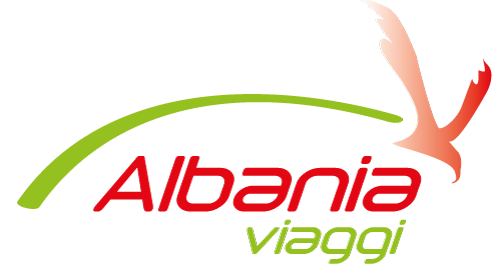 KONTRATE BASHKEPUNIMI SHERBIM TRANSPORTIMidisAgjensise Turistike ‘ALBANIA VIAGGI’, me seli ne Orikum - Vlore, Shqiperi, me numer    NIPT. L56413201k. DheZ/Znj…………………………………………, me Numer Licence …………….Data……………….                       Lloji Automjetit……………………………………...Targa ……..………………………...…………Numer vendesh……………………………………...……………………………………...………….Disponueshmeri zgare siper mjetit……………………………………...……………………………..Siguracion pasagjeresh……………………………………...………………...……………………….OFRON CMIMETTirane - Rinas ……………………………………...…………………………………...EURO/LEKETirane - Durres……………………………………...…………………………………..EURO/LEKETirane - Shkoder……………………………………...…………………………………EURO/LEKETirane - Kruje……………………………………...……………………………………EURO/LEKETirane - Berat……………………………………...……………………………………EURO/LEKETirane -  Sarande ……………………………………...………………………………..EURO/LEKETirane - Gjirokaster……………………………………...……………………………...EURO/LEKETirane - Korce……………………………………...…………………………………...EURO/LEKETirane - Pogradec……………………………………...………………………………..EURO/LEKETirane - Apolloni……………………………………...………………………………...EURO/LEKETirane - P. Palermo……………………………………...………………………………EURO/LEKETirane - Himare……………………………………...………………………………….EURO/LEKETirane - Llogara……………………………………...…………………………………EURO/LEKETirane - Dhermi……………………………………...………………………………….EURO/LEKE*CMIMI PER CDO ORE PRITJE………………...………………………………………EURO/LEKE*CMIMI PER KILOMETER TEPER………………...……………………………………EURO/LEKEALBANIA VIAGGIRr: Princesha Rugjin, Orikum - AlbaniaMob: +355 69.96.72.201 -  Tel: +391.2. 20.66 Email: info@albaniaviaggi.com -  Web: www.albaniaviaggi.comData, ………………………...                                                            Firma ………………………….      